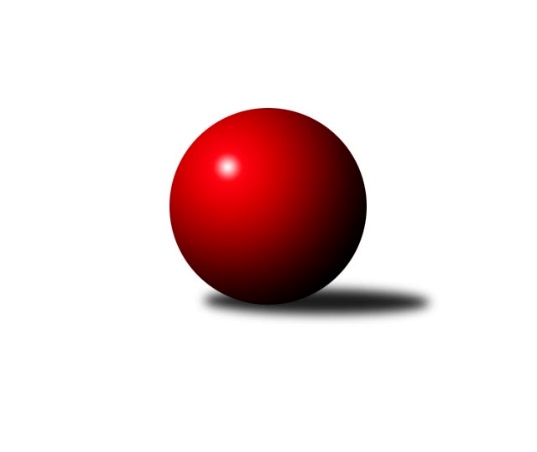 Č.5Ročník 2018/2019	18.5.2024 Meziokresní přebor - Nový Jičín, Přerov, Vsetín 2018/2019Statistika 5. kolaTabulka družstev:		družstvo	záp	výh	rem	proh	skore	sety	průměr	body	plné	dorážka	chyby	1.	TJ Odry C	5	5	0	0	25.0 : 5.0 	(29.5 : 10.5)	1560	10	1110	450	37.8	2.	KK Hranice	5	5	0	0	24.0 : 6.0 	(29.0 : 11.0)	1580	10	1103	477	32.2	3.	Kelč˝B˝	5	3	0	2	16.0 : 14.0 	(20.0 : 20.0)	1576	6	1109	467	33.4	4.	TJ Frenštát pod Radhoštěm	5	3	0	2	16.0 : 14.0 	(19.0 : 21.0)	1516	6	1063	453	39.6	5.	KK Lipník nad Bečvou˝C˝	5	2	0	3	15.0 : 15.0 	(21.5 : 18.5)	1482	4	1053	428	48.8	6.	TJ Spartak Bílovec˝B˝	5	2	0	3	12.0 : 18.0 	(17.0 : 23.0)	1548	4	1100	449	41	7.	TJ Nový Jičín˝B˝	5	0	0	5	7.0 : 23.0 	(13.0 : 27.0)	1476	0	1063	414	47.6	8.	TJ Nový Jičín˝C˝	5	0	0	5	5.0 : 25.0 	(11.0 : 29.0)	1408	0	1009	400	54Tabulka doma:		družstvo	záp	výh	rem	proh	skore	sety	průměr	body	maximum	minimum	1.	KK Hranice	3	3	0	0	16.0 : 2.0 	(19.0 : 5.0)	1617	6	1625	1602	2.	TJ Odry C	2	2	0	0	11.0 : 1.0 	(11.5 : 4.5)	1577	4	1648	1506	3.	TJ Spartak Bílovec˝B˝	2	2	0	0	9.0 : 3.0 	(10.0 : 6.0)	1559	4	1559	1559	4.	Kelč˝B˝	2	2	0	0	8.0 : 4.0 	(7.0 : 9.0)	1600	4	1634	1565	5.	KK Lipník nad Bečvou˝C˝	3	2	0	1	12.0 : 6.0 	(13.5 : 10.5)	1472	4	1517	1435	6.	TJ Frenštát pod Radhoštěm	3	2	0	1	11.0 : 7.0 	(12.0 : 12.0)	1528	4	1607	1439	7.	TJ Nový Jičín˝C˝	2	0	0	2	2.0 : 10.0 	(4.0 : 12.0)	1472	0	1519	1425	8.	TJ Nový Jičín˝B˝	3	0	0	3	4.0 : 14.0 	(7.0 : 17.0)	1495	0	1521	1476Tabulka venku:		družstvo	záp	výh	rem	proh	skore	sety	průměr	body	maximum	minimum	1.	TJ Odry C	3	3	0	0	14.0 : 4.0 	(18.0 : 6.0)	1554	6	1575	1530	2.	KK Hranice	2	2	0	0	8.0 : 4.0 	(10.0 : 6.0)	1544	4	1550	1537	3.	TJ Frenštát pod Radhoštěm	2	1	0	1	5.0 : 7.0 	(7.0 : 9.0)	1510	2	1573	1447	4.	Kelč˝B˝	3	1	0	2	8.0 : 10.0 	(13.0 : 11.0)	1569	2	1658	1522	5.	KK Lipník nad Bečvou˝C˝	2	0	0	2	3.0 : 9.0 	(8.0 : 8.0)	1487	0	1491	1482	6.	TJ Nový Jičín˝B˝	2	0	0	2	3.0 : 9.0 	(6.0 : 10.0)	1467	0	1472	1462	7.	TJ Spartak Bílovec˝B˝	3	0	0	3	3.0 : 15.0 	(7.0 : 17.0)	1545	0	1613	1471	8.	TJ Nový Jičín˝C˝	3	0	0	3	3.0 : 15.0 	(7.0 : 17.0)	1387	0	1459	1270Tabulka podzimní části:		družstvo	záp	výh	rem	proh	skore	sety	průměr	body	doma	venku	1.	TJ Odry C	5	5	0	0	25.0 : 5.0 	(29.5 : 10.5)	1560	10 	2 	0 	0 	3 	0 	0	2.	KK Hranice	5	5	0	0	24.0 : 6.0 	(29.0 : 11.0)	1580	10 	3 	0 	0 	2 	0 	0	3.	Kelč˝B˝	5	3	0	2	16.0 : 14.0 	(20.0 : 20.0)	1576	6 	2 	0 	0 	1 	0 	2	4.	TJ Frenštát pod Radhoštěm	5	3	0	2	16.0 : 14.0 	(19.0 : 21.0)	1516	6 	2 	0 	1 	1 	0 	1	5.	KK Lipník nad Bečvou˝C˝	5	2	0	3	15.0 : 15.0 	(21.5 : 18.5)	1482	4 	2 	0 	1 	0 	0 	2	6.	TJ Spartak Bílovec˝B˝	5	2	0	3	12.0 : 18.0 	(17.0 : 23.0)	1548	4 	2 	0 	0 	0 	0 	3	7.	TJ Nový Jičín˝B˝	5	0	0	5	7.0 : 23.0 	(13.0 : 27.0)	1476	0 	0 	0 	3 	0 	0 	2	8.	TJ Nový Jičín˝C˝	5	0	0	5	5.0 : 25.0 	(11.0 : 29.0)	1408	0 	0 	0 	2 	0 	0 	3Tabulka jarní části:		družstvo	záp	výh	rem	proh	skore	sety	průměr	body	doma	venku	1.	TJ Frenštát pod Radhoštěm	0	0	0	0	0.0 : 0.0 	(0.0 : 0.0)	0	0 	0 	0 	0 	0 	0 	0 	2.	KK Hranice	0	0	0	0	0.0 : 0.0 	(0.0 : 0.0)	0	0 	0 	0 	0 	0 	0 	0 	3.	TJ Odry C	0	0	0	0	0.0 : 0.0 	(0.0 : 0.0)	0	0 	0 	0 	0 	0 	0 	0 	4.	TJ Nový Jičín˝C˝	0	0	0	0	0.0 : 0.0 	(0.0 : 0.0)	0	0 	0 	0 	0 	0 	0 	0 	5.	Kelč˝B˝	0	0	0	0	0.0 : 0.0 	(0.0 : 0.0)	0	0 	0 	0 	0 	0 	0 	0 	6.	KK Lipník nad Bečvou˝C˝	0	0	0	0	0.0 : 0.0 	(0.0 : 0.0)	0	0 	0 	0 	0 	0 	0 	0 	7.	TJ Nový Jičín˝B˝	0	0	0	0	0.0 : 0.0 	(0.0 : 0.0)	0	0 	0 	0 	0 	0 	0 	0 	8.	TJ Spartak Bílovec˝B˝	0	0	0	0	0.0 : 0.0 	(0.0 : 0.0)	0	0 	0 	0 	0 	0 	0 	0 Zisk bodů pro družstvo:		jméno hráče	družstvo	body	zápasy	v %	dílčí body	sety	v %	1.	Rudolf Chuděj 	TJ Odry C 	5	/	5	(100%)	8.5	/	10	(85%)	2.	Jan Špalek 	KK Lipník nad Bečvou˝C˝ 	5	/	5	(100%)	8	/	10	(80%)	3.	Jaroslav Ledvina 	KK Hranice  	5	/	5	(100%)	8	/	10	(80%)	4.	Radim Babinec 	TJ Odry C 	4	/	4	(100%)	7	/	8	(88%)	5.	Přemysl Horák 	TJ Spartak Bílovec˝B˝ 	4	/	5	(80%)	8	/	10	(80%)	6.	Ladislav Mandák 	KK Lipník nad Bečvou˝C˝ 	4	/	5	(80%)	7	/	10	(70%)	7.	Pavel Janča 	TJ Odry C 	3	/	4	(75%)	7	/	8	(88%)	8.	Jiří Janošek 	Kelč˝B˝ 	3	/	4	(75%)	6	/	8	(75%)	9.	Tomáš Binek 	TJ Frenštát pod Radhoštěm  	3	/	4	(75%)	6	/	8	(75%)	10.	Zdeňka Terrichová 	KK Hranice  	3	/	4	(75%)	5	/	8	(63%)	11.	Jiří Plešek 	TJ Nový Jičín˝B˝ 	3	/	4	(75%)	5	/	8	(63%)	12.	František Opravil 	KK Hranice  	3	/	5	(60%)	8	/	10	(80%)	13.	Emil Rubač 	TJ Spartak Bílovec˝B˝ 	3	/	5	(60%)	6	/	10	(60%)	14.	Anna Ledvinová 	KK Hranice  	2	/	3	(67%)	5	/	6	(83%)	15.	Zdeněk Bordovský 	TJ Frenštát pod Radhoštěm  	2	/	3	(67%)	4	/	6	(67%)	16.	Josef Chvatík 	Kelč˝B˝ 	2	/	3	(67%)	4	/	6	(67%)	17.	Jan Mlčák 	Kelč˝B˝ 	2	/	4	(50%)	4	/	8	(50%)	18.	Jan Schwarzer 	TJ Nový Jičín˝B˝ 	2	/	4	(50%)	4	/	8	(50%)	19.	Martin Pavič 	TJ Nový Jičín˝C˝ 	2	/	4	(50%)	3.5	/	8	(44%)	20.	Milan Kučera 	TJ Frenštát pod Radhoštěm  	2	/	4	(50%)	3	/	8	(38%)	21.	Kamila Macíková 	KK Lipník nad Bečvou˝C˝ 	2	/	5	(40%)	5	/	10	(50%)	22.	Josef Šustek 	TJ Odry C 	1	/	1	(100%)	2	/	2	(100%)	23.	Tomáš Polášek 	TJ Nový Jičín˝C˝ 	1	/	1	(100%)	2	/	2	(100%)	24.	Stanislav Pitrun 	Kelč˝B˝ 	1	/	1	(100%)	1	/	2	(50%)	25.	Martin Vavroš 	TJ Frenštát pod Radhoštěm  	1	/	2	(50%)	3	/	4	(75%)	26.	Miroslav Makový 	TJ Frenštát pod Radhoštěm  	1	/	2	(50%)	2	/	4	(50%)	27.	Lucie Kučáková 	TJ Odry C 	1	/	2	(50%)	2	/	4	(50%)	28.	Martin Jarábek 	Kelč˝B˝ 	1	/	2	(50%)	2	/	4	(50%)	29.	Jana Beňová 	TJ Nový Jičín˝C˝ 	1	/	2	(50%)	1.5	/	4	(38%)	30.	Pavel Hedvíček 	TJ Frenštát pod Radhoštěm  	1	/	2	(50%)	1	/	4	(25%)	31.	Josef Schwarz 	KK Hranice  	1	/	3	(33%)	3	/	6	(50%)	32.	Petr Tichánek 	TJ Nový Jičín˝B˝ 	1	/	3	(33%)	1	/	6	(17%)	33.	Antonín Pitrun 	Kelč˝B˝ 	1	/	4	(25%)	3	/	8	(38%)	34.	Věra Ovšáková 	TJ Odry C 	1	/	4	(25%)	3	/	8	(38%)	35.	Michal Kudela 	TJ Spartak Bílovec˝B˝ 	1	/	4	(25%)	3	/	8	(38%)	36.	Miroslav Bár 	TJ Nový Jičín˝B˝ 	1	/	4	(25%)	1	/	8	(13%)	37.	Nikolas Chovanec 	TJ Nový Jičín˝C˝ 	1	/	5	(20%)	3	/	10	(30%)	38.	Antonín Matyo 	TJ Nový Jičín˝C˝ 	0	/	1	(0%)	0	/	2	(0%)	39.	Josef Tatay 	TJ Nový Jičín˝C˝ 	0	/	1	(0%)	0	/	2	(0%)	40.	Zdeněk Zouna 	TJ Frenštát pod Radhoštěm  	0	/	1	(0%)	0	/	2	(0%)	41.	Jaroslav Černý 	TJ Spartak Bílovec˝B˝ 	0	/	1	(0%)	0	/	2	(0%)	42.	Martin D´Agnolo 	TJ Nový Jičín˝B˝ 	0	/	2	(0%)	1	/	4	(25%)	43.	Eva Telčerová 	TJ Nový Jičín˝C˝ 	0	/	2	(0%)	0	/	4	(0%)	44.	Miroslav Baroš 	TJ Frenštát pod Radhoštěm  	0	/	2	(0%)	0	/	4	(0%)	45.	Jana Ticháčková 	KK Lipník nad Bečvou˝C˝ 	0	/	2	(0%)	0	/	4	(0%)	46.	Miloš Šrot 	TJ Spartak Bílovec˝B˝ 	0	/	2	(0%)	0	/	4	(0%)	47.	Radomír Koleček 	Kelč˝B˝ 	0	/	2	(0%)	0	/	4	(0%)	48.	Jiří Ticháček 	KK Lipník nad Bečvou˝C˝ 	0	/	3	(0%)	1.5	/	6	(25%)	49.	Lenka Žurková 	TJ Nový Jičín˝B˝ 	0	/	3	(0%)	1	/	6	(17%)	50.	Ivana Volná 	TJ Nový Jičín˝C˝ 	0	/	3	(0%)	1	/	6	(17%)	51.	Ota Beňo 	TJ Spartak Bílovec˝B˝ 	0	/	3	(0%)	0	/	6	(0%)Průměry na kuželnách:		kuželna	průměr	plné	dorážka	chyby	výkon na hráče	1.	TJ Kelč, 1-2	1575	1107	468	36.8	(393.9)	2.	KK Hranice, 1-2	1549	1081	467	37.2	(387.3)	3.	TJ Odry, 1-4	1540	1094	446	42.3	(385.2)	4.	TJ Nový Jičín, 1-4	1527	1081	446	36.3	(382.0)	5.	Sokol Frenštát pod Radhoštěm, 1-2	1527	1086	440	40.3	(381.8)	6.	TJ Spartak Bílovec, 1-2	1503	1077	426	50.5	(375.8)	7.	KK Lipník nad Bečvou, 1-2	1452	1047	404	54.3	(363.1)Nejlepší výkony na kuželnách:TJ Kelč, 1-2Kelč˝B˝	1634	4. kolo	Jan Mlčák 	Kelč˝B˝	455	4. koloTJ Spartak Bílovec˝B˝	1613	4. kolo	Ladislav Mandák 	KK Lipník nad Bečvou˝C˝	432	2. koloKelč˝B˝	1565	2. kolo	Jiří Janošek 	Kelč˝B˝	429	4. koloKK Lipník nad Bečvou˝C˝	1491	2. kolo	Jan Mlčák 	Kelč˝B˝	422	2. kolo		. kolo	Michal Kudela 	TJ Spartak Bílovec˝B˝	420	4. kolo		. kolo	Jan Špalek 	KK Lipník nad Bečvou˝C˝	414	2. kolo		. kolo	Emil Rubač 	TJ Spartak Bílovec˝B˝	407	4. kolo		. kolo	Ota Beňo 	TJ Spartak Bílovec˝B˝	404	4. kolo		. kolo	Stanislav Pitrun 	Kelč˝B˝	395	2. kolo		. kolo	Jiří Janošek 	Kelč˝B˝	390	2. koloKK Hranice, 1-2KK Hranice 	1625	3. kolo	Josef Schwarz 	KK Hranice 	449	3. koloKK Hranice 	1624	1. kolo	František Opravil 	KK Hranice 	428	1. koloKK Hranice 	1602	5. kolo	Anna Ledvinová 	KK Hranice 	426	1. koloKelč˝B˝	1526	3. kolo	František Opravil 	KK Hranice 	421	5. koloTJ Spartak Bílovec˝B˝	1471	1. kolo	Anna Ledvinová 	KK Hranice 	410	5. koloTJ Frenštát pod Radhoštěm 	1447	5. kolo	Josef Chvatík 	Kelč˝B˝	407	3. kolo		. kolo	Přemysl Horák 	TJ Spartak Bílovec˝B˝	406	1. kolo		. kolo	Josef Schwarz 	KK Hranice 	404	1. kolo		. kolo	Milan Kučera 	TJ Frenštát pod Radhoštěm 	399	5. kolo		. kolo	Jaroslav Ledvina 	KK Hranice 	399	5. koloTJ Odry, 1-4TJ Odry C	1648	2. kolo	Pavel Janča 	TJ Odry C	432	2. koloTJ Spartak Bílovec˝B˝	1550	2. kolo	Pavel Janča 	TJ Odry C	414	4. koloTJ Odry C	1506	4. kolo	Rudolf Chuděj 	TJ Odry C	411	2. koloTJ Nový Jičín˝C˝	1459	4. kolo	Věra Ovšáková 	TJ Odry C	405	2. kolo		. kolo	Radim Babinec 	TJ Odry C	400	2. kolo		. kolo	Přemysl Horák 	TJ Spartak Bílovec˝B˝	398	2. kolo		. kolo	Nikolas Chovanec 	TJ Nový Jičín˝C˝	395	4. kolo		. kolo	Jaroslav Černý 	TJ Spartak Bílovec˝B˝	394	2. kolo		. kolo	Rudolf Chuděj 	TJ Odry C	385	4. kolo		. kolo	Emil Rubač 	TJ Spartak Bílovec˝B˝	382	2. koloTJ Nový Jičín, 1-4Kelč˝B˝	1658	5. kolo	Miroslav Bár 	TJ Nový Jičín˝B˝	422	4. koloTJ Frenštát pod Radhoštěm 	1573	2. kolo	Jan Mlčák 	Kelč˝B˝	419	5. koloKK Hranice 	1550	2. kolo	František Opravil 	KK Hranice 	419	4. koloKK Hranice 	1537	4. kolo	Antonín Pitrun 	Kelč˝B˝	415	5. koloTJ Odry C	1530	1. kolo	Josef Chvatík 	Kelč˝B˝	413	5. koloTJ Nový Jičín˝B˝	1521	2. kolo	Jaroslav Ledvina 	KK Hranice 	413	2. koloTJ Nový Jičín˝C˝	1519	2. kolo	Rudolf Chuděj 	TJ Odry C	411	1. koloTJ Nový Jičín˝B˝	1489	4. kolo	Martin Jarábek 	Kelč˝B˝	411	5. koloTJ Nový Jičín˝B˝	1476	1. kolo	František Opravil 	KK Hranice 	408	2. koloTJ Nový Jičín˝C˝	1425	5. kolo	Tomáš Binek 	TJ Frenštát pod Radhoštěm 	407	2. koloSokol Frenštát pod Radhoštěm, 1-2TJ Frenštát pod Radhoštěm 	1607	4. kolo	Tomáš Binek 	TJ Frenštát pod Radhoštěm 	425	4. koloTJ Odry C	1575	3. kolo	Tomáš Binek 	TJ Frenštát pod Radhoštěm 	416	1. koloTJ Frenštát pod Radhoštěm 	1537	1. kolo	Jiří Janošek 	Kelč˝B˝	413	1. koloKelč˝B˝	1522	1. kolo	Zdeněk Bordovský 	TJ Frenštát pod Radhoštěm 	407	1. koloKK Lipník nad Bečvou˝C˝	1482	4. kolo	Pavel Janča 	TJ Odry C	406	3. koloTJ Frenštát pod Radhoštěm 	1439	3. kolo	Milan Kučera 	TJ Frenštát pod Radhoštěm 	405	4. kolo		. kolo	Radim Babinec 	TJ Odry C	404	3. kolo		. kolo	Jan Špalek 	KK Lipník nad Bečvou˝C˝	400	4. kolo		. kolo	Rudolf Chuděj 	TJ Odry C	396	3. kolo		. kolo	Milan Kučera 	TJ Frenštát pod Radhoštěm 	396	1. koloTJ Spartak Bílovec, 1-2TJ Spartak Bílovec˝B˝	1559	5. kolo	Přemysl Horák 	TJ Spartak Bílovec˝B˝	413	5. koloTJ Spartak Bílovec˝B˝	1559	3. kolo	Emil Rubač 	TJ Spartak Bílovec˝B˝	405	3. koloTJ Nový Jičín˝B˝	1462	5. kolo	Emil Rubač 	TJ Spartak Bílovec˝B˝	404	5. koloTJ Nový Jičín˝C˝	1432	3. kolo	Jiří Plešek 	TJ Nový Jičín˝B˝	404	5. kolo		. kolo	Martin Pavič 	TJ Nový Jičín˝C˝	398	3. kolo		. kolo	Jan Schwarzer 	TJ Nový Jičín˝B˝	396	5. kolo		. kolo	Miloš Šrot 	TJ Spartak Bílovec˝B˝	387	3. kolo		. kolo	Přemysl Horák 	TJ Spartak Bílovec˝B˝	386	3. kolo		. kolo	Michal Kudela 	TJ Spartak Bílovec˝B˝	381	3. kolo		. kolo	Michal Kudela 	TJ Spartak Bílovec˝B˝	380	5. koloKK Lipník nad Bečvou, 1-2TJ Odry C	1558	5. kolo	Ladislav Mandák 	KK Lipník nad Bečvou˝C˝	431	3. koloKK Lipník nad Bečvou˝C˝	1517	3. kolo	Radim Babinec 	TJ Odry C	416	5. koloTJ Nový Jičín˝B˝	1472	3. kolo	Ladislav Mandák 	KK Lipník nad Bečvou˝C˝	416	5. koloKK Lipník nad Bečvou˝C˝	1463	5. kolo	Jan Špalek 	KK Lipník nad Bečvou˝C˝	413	1. koloKK Lipník nad Bečvou˝C˝	1435	1. kolo	Jan Špalek 	KK Lipník nad Bečvou˝C˝	407	3. koloTJ Nový Jičín˝C˝	1270	1. kolo	Jan Schwarzer 	TJ Nový Jičín˝B˝	405	3. kolo		. kolo	Jan Špalek 	KK Lipník nad Bečvou˝C˝	403	5. kolo		. kolo	Ladislav Mandák 	KK Lipník nad Bečvou˝C˝	393	1. kolo		. kolo	Miroslav Bár 	TJ Nový Jičín˝B˝	390	3. kolo		. kolo	Věra Ovšáková 	TJ Odry C	382	5. koloČetnost výsledků:	6.0 : 0.0	2x	5.0 : 1.0	8x	4.0 : 2.0	3x	2.0 : 4.0	3x	1.0 : 5.0	3x	0.0 : 6.0	1x